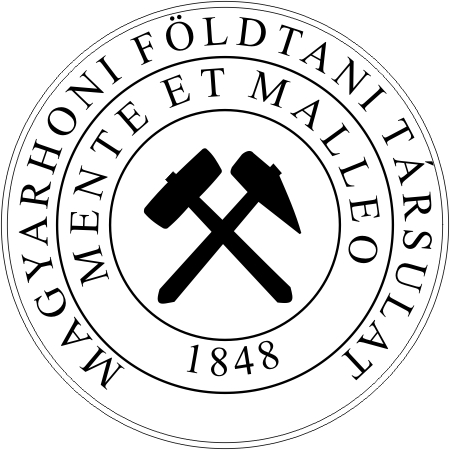 AMAGYARHONI FÖLDTANI TÁRSULATHÍRLEVELE2017.szeptember – októberLetölthető:http://foldtan.huAdószámunk: 19815833-2-41A MAGYARHONI FÖLDTANI TÁRSULAT2017. SZEPTEMBER – OKTÓBER HAVI HÍRLEVELE
FÁJDALOMMAL TUDATJUK, HOGY ÖRÖKRE ELTÁVOZOTTDr. Gyarmati Pál1935–2017Józsa Gábor1948–2017 tagtársunkEMLÉKÜK SZÍVÜNKBEN ÉS MUNKÁIKBAN TOVÁBB ÉL!FELHÍVÁS!A 2018. év márciusában a Közgyűlés új Elnökséget választ. A tisztújítás folyamata szeptember közepén a Választási Bizottság megalakulásával kezdődik. Felhívjuk a Tisztelt Tagtársak figyelmét, hogy a tisztújítási procedúrában csak azok a tagtársak jogosultak részt venni, akiknek tagsága érvényes, tehát tagsági díjukat rendezték legalább 2016 évig.Kedves Tagtársak!Kérjük, hogy az adataikban történt változásokat (lakcím, név, e-mail, munkahely, stb.) legyenek szívesek, jelentsék be a titkárságon, így nagyban segítik munkánkat, és küldeményeink is idejében érkeznek meg Önökhöz! E-mail címünk: mft@mft.t-online.huSZERVEZETI ÉLETJegyzőkönyv 
a Magyarhoni Földtani Társulat 167. Rendkívüli KözgyűlésérőlIdőpont: 2017. május 5. péntek 13.30 óraHelyszín: Magyar Földtani és Geofizikai Intézet, Díszterem 1143 Budapest, Stefánia út 14., II. emelet.Baksa Csaba elnök 13.30 órakor megállapította, hogy a 167. Rendkívüli Közgyűlés nem határozatképes, ezért az ülést összehívta a meghívóban feltüntetett következő időpontra: 2017. május 5. péntek 14.00 órára.13.35–14.00. óra között tudományos előadás hangzott el: Haas János, Brezsnyánszky Károly: Beharangozó az új Magyar Nemzeti Atlasz földtani fejezetéhez14.00 órakor az Elnök megállapította, hogy a 167. Rendkívüli Közgyűlés határozatképes, ezután elénekelték a Himnuszt.A 167. Rendkívüli Közgyűlés levezető elnöke: Baksa Csaba, jegyzőkönyvvezetője: Krivánné Horváth Ágnes, jegyzőkönyv hitelesítői: Brezsnyászky Károly és Haas János. Szavazatszámlálók: Sámson Margit és Bognár László.NAPIREND1. Elnöki megnyitó: Baksa Csaba2. Az Ellenőrző Bizottság megüresedett posztjának betöltése (választás): 
    levezeti: Brezsnyánszky Károly, a Választási Bizottság elnöke3. Alapszabály módosítás: 
    levezeti: Hámor Tamás társelnök, az Alapszabály és Ügyrendi Bizottság elnöke4. EgyebekBányászhimnuszA napirendet az előzetesen meghirdetett pontok szerint a Közgyűlés egyhangúan elfogadta.Ad 1. Az elnök megnyitójában tájékoztatott arról, hogy a PTK előírásainak megfelelően módosított alapszabályunkat a bíróság néhány ponton kifogásolta és kiegészítéseket is kért annak érdekében, hogy a törvényi előírásoknak megfeleljen, ezért hívta össze a Rendkívüli Közgyűlést Ad 2. Az Ellenőrző Bizottság megüresedett posztjának betöltéseBrezsnyászky Károly tájékoztatta a megjelenteket, hogy a hatályos Alapszabálynak megfelelően az új tag megválasztása titkos szavazással történik. Bejelentette, hogy a tisztség betöltésére a Választási Bizottság Scharek Pétert javasolja, aki a jelölést elfogadta. Tájékoztatta a megjelenteket, hogy a helyszínen lehetőség van további jelölt megnevezésére, de erre nem került sor.A leadott szavazatok eredménye: a Magyarhoni Földtani Társulat Ellenőrző Bizottságának megválasztott tagja 2017–2018. évre Scharek Péter.Ad 3. Alapszabály módosításHámor Tamás társelnök, az Alapszabály és Ügyrendi Bizottság elnöke tájékoztatta a megjelenteket, hogy jelen alapszabály módosításának oka, hogy a 2016. november 3.-án tartott, 165. Rendkívüli Közgyűlésen elfogadott, és a bíróságra beadott alapszabályt hiánypótlásra kötelezték.A most tárgyalandó Alapszabály tervezetét az Alapszabály és Ügyrendi Bizottság megtárgyalta és jóváhagyásuk után a Társulat a honlapján a Közgyűlés előtt egy héttel közzétette, ezzel lehetőséget adott a tagtársaknak az előzetes tájékozódásra. Az elfogadásra ajánlott Alapszabályt kivetítették, benne piros színnel jelölték a hiánypótlásban előírt részeket, a törlendő részeket áthúzással, a beszúrni kívánt részeket aláhúzott betűvel jelölték.A közgyűlés a javításokat pontról-pontra megtárgyalta, és a változtatásokat egyenként és egészében elfogadta.Ad 4. EgyebekBaksa Csaba bejelenti, hogy a Földtani Közlöny interaktív honlapja elkészült, amely szerkesztőségi rendszerként is funkcionál a szerzők, lektorok, szerkesztő bizottság számára (http://foldtanikozlony.hu)Ezek után elénekelték a bányászhimnuszt.kmfA jegyzőkönyvet készítette: Krivánné Horváth ÁgnesPROGRAMOK IDŐRENDBENSzeptember 7. (csütörtök)3109 Salgótarján-Salgóbánya Medvesi út 3., Geocsodák HázaNOVOHRAD-NÓGRÁD GEOPARK Kft., MFT100 évesek a Szilvás-kői barlangok c. konferenciaKonferencia és kirándulás a konzekvenciabarlangok hazájábanA konferencia házigazdája: a Novohrad-Nógrád Geopark Kft.Helyszíne: Geocsodák Háza (3109 Salgótarján-Salgóbánya Medvesi út 3.) Megközelíthető a 11B jelű helyi járati busszal (Salgóbánya végállomás, onnan 3-4 perc gyalog) vagy személygépkocsivalA bazalttal fedett Szilvás-kő gerince alatt megközelítőleg 5 m vastag széntelep helyezkedett el. Ennek felső padját (kb. 2,5 m vastag) 1912–19 között termelték ki. A bányászati tevékenység hatására „megbillent” a hegy, a bazaltban hasadékok és azon belül „barlangok” keletkeztek. Honnan tudjuk ezeket? Valóban egy évszázada keletkeztek a zegzugos lefutású járatok? Vannak ehhez hasonlóak a világban? A konferencia mindezekre keresi a válaszokat.Program9.00-10.00 Regisztráció10.00-10.25 Megnyitó beszédek10.00-10.05 Fekete Zsolt, Salgótarján Megyei Jogú Város polgármestere 10.05-10.10 Agócs Attila, Fülek Város polgármestere10.10-10.15 Leél-Őssy Szabolcs, a Magyar Karszt- és Barlangkutató Társulat elnöke 10.15-10.20 Rónai Kálmánné, a Bükki Nemzeti Park igazgatója10.20-10.25 Dr. Oláh Péter, a Novohrad-Nógrád Geopark Nonprofit Kft. ügyvezető igazgatója10.25-11.55 ElőadásokLevezető elnök: Leél-Őssy Szabolcs a Magyar Karszt- és Barlangkutató Társulat elnöke10.25-10.40 	Egri Csaba (Földművelésügyi Minisztérium, barlangtani szakreferens): Áttekintés Magyarország és a világ barlangjairól 10.40-10.55 	Gaál Lajos (Szlovákiai Barlangok Igazgatósága. Liptószentmiklós; osztályvezető): A Karancs‒Medves és Cseres-hegység nemkarsztos barlangjai, keletkezési módjai 10.55-11.10 	Gergely István (EXUS Barlangászklub, Marosvásárhely): Fatörzslenyomatok a Kelemen-Görgényi Havasok vulkanikus kőzeteiben10.55-11.10 	Buda László (fotós): A Szilvás-kői barlangok kutatásának múltja és jelene 11.10-11.25 	Prakfalvi Péter (bányafelügyeleti főgeológus, Magyar Bányászati és Földtani Szolgálat): A Szilvás-kői barlangok születési anyakönyve 11.25-11.40 	Eszterhás István (a Nemzetközi Pszeudokarszt Bizottság tiszteletbeli elnöke): A Szilvás-kői barlangok felmérése 11.40-11.55 	    Holló Sándor (Bükki Nemzeti Park Igazgatóság, osztályvezető): A földtani 
    ismeretterjesztés helyszíni lehetőségei a Szilvás-kőn11.55-12.20 	    Hozzászólások12.20-12.30     Elnöki zárszó (Leél-Őssy Szabolcs)12.30-13.30     Büféebéd (Geocsodák Háza) 13.30-17.00 Kirándulás Rónabánya, Szilvás-kőre (rossz idő esetén látogatás a Dornyay Béla Múzeum Bányászati Kiállítóhelyére a Bányamúzeumba, 3100 Salgótarján, Zemlinszky Rezső u. 1.)13.30-14.00 Utazás Salgóbányáról Rónabányára saját járművekkel (telekocsikat szervezünk)14.00-14.45 Gyalogos kirándulás (túracipő ajánlott) a Szilvás-kő csúcsára (kb. 1,5 km, szintemelkedés kb. 180 m), a 10 évvel ezelőtt kihelyezett emléktábla megkoszorúzása. Beszédet mond Leél-Őssy Szabolcs a Magyar Karszt- és Barlangkutató Társulat elnöke14.45-17.00 Vezetett barlangi (Buda László) és geológiai (Prakfalvi Péter) túrák a hasadékrendszerbenA konferencián való részvétel ingyenes, de regisztrációhoz kötött, mivel limitált férőhely áll rendelkezésünkre. A fentiek miatt a jelentkezés sorrendjét figyelembe vesszük. Az info@nngeopark.eu e-mail címen várjuk a jelentkezéseket 2017. 08. 27. 22.00 óráig!Dr. Oláh Pétera Novohrad-Nógrád Geopark Nonprofit Kft. ügyvezető igazgatója*****Szeptember 7–9. (csütörtök–szombat)SzihalomMFT, MFGI8. Kőzettani és Geokémiai VándorgyűlésA Magyar Földtani és Geofizikai Intézet és a Magyarhoni Földtani Társulat által szervezett  8. Kőzettani és Geokémiai Vándorgyűlés programja és minden egyéb tudnivaló megtalálható a konferencia honlapján: http://vandorgyules2017.mfgi.huKovács István János, PhD, a konferencia főszervezője*****Szeptember 11. (hétfő) 15.00 óraBME Geotechnika és Mérnökgeológia Tanszék, tárgyaló (BME Központi épület 1. em. 185.)MÉRNÖKGEOLÓGIAI ÉS KÖRNYEZETFÖLDTANI SZAKOSZTÁLYVezetőségi ülésKapcsolattartó: Török Ákos (torokakos@mail.bme.hu)*****Szeptember 18. (hétfő) 14.00 óraMFT titkárság, 1015 Budapest, Csalogány u.12. I. emelet.TUDOMÁNYTÖRTÉNETI SZAKOSZTÁLYElőadóülésTóth Álmos: Emlékezzünk Káposztás Pál bányamérnökreZsadányi Éva: Bendefy László a Kőszegi-hegységbenSzeptember 28–29. (csütörtök–péntek)MFT„Földtani és kultúrtörténeti emlékeink nyomában” 
c. terepbejárás sorozatának újabb kirándulása a 
FELVIDÉKENA tervezett szakmai és kulturális program:1. nap: Budapest – Besztercebánya (belvárosi séta a Felvidék egyik legszebb fekvésű városában) – Úrvölgy (bányászati múzeum, belvárosi séta) – Felsőkubiny (koszorúzás a Kubinyiak ősi fészkénél) – Párnica (szállás); 2. nap: Párnica – Árva (várlátogatás) – Körmöcbánya (városközpont, pénzverde múzeum) – Budapest. A részvételi díj, amely tartalmazza a busz költségét, 2 fős szobai elhelyezés esetén a szállás díját, az első este meleg vacsorát, másnap reggelit, továbbá az Árva vári és múzeumi belépőket, legalább 30 fő jelentkezése esetén: 42.000 - 45.000 Ft/fő.A szálláshely mielőbbi lefoglalása és a kirándulás sikeres megszervezése érdekében a jelentkezés határideje: 2017. augusztus 28. A visszajelzést kérjük Bíró Otíliának a titkarsag@mft.t-online.hu címére küldjék! További információ: Cserny Tibor (tibor.cserny@gmail.com) 20/3783860.*****Október 7., 14 (szombat)PROGEO FÖLDTUDOMÁNYI TERMÉSZETVÉDELMI SZAKOSZTÁLY, NEMZETI PARK IGAZGATÓSÁGOK ÉS MÁS KÖZREMŰKÖDŐKA ProGEO Földtudományi Természetvédelmi Szakosztály nagyközönségnek szánt, más civilszervezetekkel és a nemzeti park igazgatóságokkal közös rendezvénye a
Geotóp napok:
Földtudományi ismeretterjesztő kirándulások az ország számos pontján, szakvezetéssel.A végleges programok részletes információit szeptember közepén a Geotóp napok honlapján: (http://geotopnap.hu) tesszük közzé. A pontos tájékozódás érdekében figyelje körleveleinket, illetve a rendező intézmények honlapjait, vagy keresse a túra kapcsolattartóját.Eddig bejelentett helyszínek: Október 7.: Budapest	Budai Sas-hegy TT. Látogató Központ és TanösvényCsákvár	Haraszt-hegyi tanösvényFertőrákos / Sopron	PiuszpusztaSalgótarján - Eresztvény	Novohrad-Nógrád Geopark Eresztvényi Látogatóközpont: 
		családi nap az Év ásványa, ill. ősmaradványa jegyébenSárospatak	Megyer-hegyi Tengerszem TTSzarvaskő	Szarvaskői Földtani TanösvényTata	ELTE Tatai Geológus Kert (2890 Tata, Fekete út 2.)Október 14.: Balatongyörök	SzépkilátóBudapest	Budai Sas-hegy TT. Látogató Központ és TanösvényBudapest	Pál-völgyi kőfejtő: családi nap az Év ásványa, ill. ősmaradványa 
	jegyébenCserépfalu	Ördögtorony tanösvényMátraverebély-Szentkút	Szt. László-hasadékRudabánya	Rudabányai Őshominoidea LelőhelyTarpa	Nagy-hegy*****Október 9–11. (hétfő–kedd)Velence Resort & SpaGeotechnika 2017 KonferenciaSzervező: Konferenciairoda Bt. többek között a Mérnökgeológiai és Környezetföldtani Szakosztály szakmai támogatásávalInformáció, jelentkezés: http://www.kibt.hu/web_geotechnika2017/indulo_geotechnika2017.htm *****Október 16. (hétfő) 14.00 óraMFT titkárság, 1015 Budapest, Csalogány u.12. I. emeletTUDOMÁNYTÖRTÉNETI SZAKOSZTÁLY, ÁSVÁNYTAN-GEOKÉMIAI SZAKOSZTÁLY Előadóülés – Beszámoló aWerner-szimpóziumról, Freiberg, 2017. június 29.–július 1. Viczián István: Rövid beszámoló a szimpóziumrólA szimpóziumon elhangzott magyar előadások: 
Gurka Dezső: Abraham Gottlob Werner munkásságának hatása a 18–19. századi Magyarországon,Rózsa Péter: Huttoniánus tudósok egy werneriánus társaságbanViczián István: Kéziratos ásványtani táblázatok a marosvásárhelyi Teleki TékábanBeharangozóNovember 3. (péntek) 14.00 óraTápiószentmártonKubinyi Ágoston sírjának megkoszorúzásaTársulatunk alapítójára emlékezünk sírjának megkoszorúzásával a Tápiószentmártoni temetőben.Utazás egyénileg, találkozó Tápiószentmárton központjában a Kubinyi-kúria bejárata előtt, 14.00 órakor.November 11–12. (szombat–vasárnap)Magyar Természettudományi MúzeumMAGYARHONI FÖLDTANI TÁRSULAT ÉS MÁS KÖZREMŰKÖDŐKFöldtudományos ForgatagA 2017. évi rendezvénynek a Magyar Természettudományi Múzeum ad otthont. A forgatagon bemutatkoznak földtudományi kutatással foglalkozó intézményeink, megismerkedhetnek ásványkincseinkkel, a klímaváltozás nyomaival a kőzetekben, a földtani veszélyforrásokkal, a Földet vizsgáló geofizikusok különleges eszközeivel. A szénhidrogén kutatás érdekességeivel.Nemzeti parkjaink és geoparkjaink hazánk legszebb felkereshető földtani látványosságait mutatják be, és geotúra ajánlatokkal várják az érdeklődőket.A kisebbeket a geojátszóház várja. Évmilliók története ősmaradványok, ásványok, kőzetek képében megfoghatóan, kézközelben.Bemutatkozik a 2018-as Év ásványa és Év ősmaradványa!Kedvezményes ásvány- kőzet és könyvvásár!A részletes programot november-decemberi hírlevelünkben adjuk közre!*****November 16–17. (csütörtök, péntek)Debreceni Egyetem, Földtudományi Intézet, Ásvány- és Földtani Tanszék, 4032 Debrecen Egyetem tér 1.MTA FÖLDTUDOMÁNYOK OSZTÁLYA,  GEOKÉMIAI, ÁSVÁNY- ÉS KŐZETTANI TUDOMÁNYOS BIZOTTSÁGÁNAK FELSŐOKTATÁSI MUNKABIZOTTSÁGA (MTA GÁK FOM), MFT ÁSVÁNYTAN-GEOKÉMIAI, AGYAGÁSVÁNYTANI-, OKTATÁSI ÉS KÖZMŰVELŐDÉSI SZAKOSZTÁLY, MAGYAR TERMÉSZETTUDOMÁNYI TÁRSULAT FÖLDTUDOMÁNYI SZAKOSZTÁLY (MTT FSZ), DEBRECENI EGYETEM TERMÉSZETTUDOMÁNYI ÉS TECHNOLÓGIAI KAR FÖLDTUDOMÁNYI INTÉZET (DE TTK FI) ÁSVÁNY- ÉS FÖLDTANI TANSZÉKÁsványtani, kőzettani és geokémiai felsőoktatási műhelyeink éves találkozója 2017című munkaülés és műhelylátogatásElőzetes programNovember 16. (csütörtök) délután (kb. 14.00–18.00)(elnök: Rózsa Péter, PhD, tanszékvezető)Megnyitó köszöntések: A DE TTK képviselőjeA DE TTK FI képviselője Harangi Szabolcs, MTA doktora, MTA GÁK és MTT FSz elnökWeiszburg Tamás, PhD, az MTA GÁK FOM és MFT ÁGSz elnökA házigazda műhely részletes bemutatkozása. (A részletes program októberben készül el.)Este: önköltséges szakmai vacsoraNovember 17. (péntek) délelőtt (kb. 9.00–12.00)Csökkenő létszámok – új tantervek: hová megyünk?(elnök: Weiszburg Tamás, PhD, MTA GÁK FOM elnök)	Országos körkép (valamennyi résztvevő intézmény beszámolói alapján)Társadalmi kapcsolatok – közoktatás, versenyek, hallgatói utánpótlás(elnök: Harangi Szabolcs, MTA doktora, MTT FSz elnök)	Intézményi és országos mozgalmak (valamennyi résztvevő intézmény beszámolói 
	alapján)Főbb fejlesztések, beruházások – együttműködési lehetőségek(elnök: Pósfai Mihály, az MTA rendes tagja)	Országos körkép (valamennyi résztvevő intézmény beszámolói alapján)Zárszó*****November 24. (péntek)6750 Algyő, Búvár u. 5. Faluház, Emeleti KlubteremALFÖLDI TERÜLETI SZERVEZETNosztalGEO 2017„Új/régi eredmények: középső-, alsó-miocén”A NosztalGEO–t hatodik alkalommal rendezi meg az MFT Alföldi Területi Szervezete. Az elmúlt és az azt megelőző év Algyő felfedezésének, illetve az Alföldi Területi Szervezet megalakulásának fél évszázados történetéhez kapcsolódtak. Mindkét eseményen kiemelt figyelmet kaptak a Pannon-tó feltöltődésében szerepet játszó üledékes fáciesek, üledékes kőzettestek és természetesen a bennük felhalmozódott szénhidrogén telepek. Az elmúlt évtized(ek)ben lényegesen kevesebb figyelem, új eredmény született az Alföld középső- és alsó-miocén képződményeinek vonatkozásában. Ezt a hiányt szeretnénk pótolni idei rendezvényünkkel. Megnyitó előadás tartására Szentgyörgyi Károlyt kértük fel, aki „már régóta fiatal” szaktekintély, az alföldi miocén képződmények (és azok bizonytalanságának is) egyik legjobb ismerője. Előadásokat még szívesen fogadunk, a regisztrációval együtt kérjük jelezni (cím, szerző(k), előadó).A korábbi évekhez hasonlóan idén is fontos célunknak tartjuk összehozni a "már régóta fiatal" kollégákat egymással és a "még nem olyan régóta fiatal" szaktársakkal. Természetesen az eseményről nem maradhat el a halászlé és a túrós csusza sem.Időpont: 2017. november 24. (péntek)
Helyszín: Algyő, Faluház Emeleti Klubterem, Algyő, Búvár u. 5. 6750Részvételi díj, regisztráció: Részvételi díj nincs, regisztráció szükséges (Raucsikné Varga Andrea, titkár: raucsikvarga@geo.u-szeged.hu; Kiss Balázs, elnök: bakiss@mol.hu). Támogatást szívesen fogadunk.Az Alföldi Területi Szervezet (al)számla száma: 10200201-28610746-000000002018. május 24–26. (csütörtök–szombat)Félixfürdő (Románia)ŐSLÉNYTANI- RÉTEGTANI SZAKOSZTÁLY21. Magyar Őslénytani VándorgyűlésA Magyarhoni Földtani Társulat Őslénytani-Rétegtani Szakosztálya immáron 21. alkalommal rendezi meg a Magyar Őslénytani Vándorgyűlést. Kedves kollégánk, Venczel Márton meghívására a Nagyvárad melletti Félixfürdőt választottuk következő helyszínül. A rendezvény tervezett időpontja 2018. május 24–26. A terepbejárás programját Márton segítségével igyekszünk minél változatosabbra összeállítani. Ami már most látszik, hogy elég hosszú terepnapra számíthatunk.A szakosztály vezetősége most is szeretne kedvezményes részvételt biztosítani a hallgatók számára, így a korábbi sikereken felbuzdulva újabb pályázatot nyújtunk be ősszel az NKA felé.Újabb három év telik el, már most felhívnánk a figyelmet, hogy 2018-ban tisztújításra is sor kerül a rendezvényen. A jelöltállításról és a választás menetéről a későbbiekben részletesen tájékoztatjuk a tagságot.Minden őslénytan iránt érdeklődőt szeretettel várunk rendezvényünkre!PÁLYÁZATOKPályázati felhívás a
KRIVÁN PÁL ALAPÍTVÁNYI EMLÉKÉREM
elnyeréséreAz Emlékérem elnyerésére magyar nyelvű geológiai tárgyú diplomamunkával lehet pályázni. Pályázatát bármely egyetemen geológiai tárgyú MSc diplomamunkát benyújtó hallgató beadhatja állampolgárságtól és társulati tagságtól függetlenül.Benyújtási határidő: 2017. november 15.A diplomamunka elektronikus verzióját (CD/DVD) a Társulat titkárságára kell eljuttatni november 15-ig, a társulat honlapjáról letölthető adatlappal együtt.A pályázat részletes feltételeit az Emlékérem Szabályzata (odaítélés feltételei, odaítélés ügyrendje) tartalmazza. Megtalálható a www.foldtan.hu portálon a kitüntetéseknél.Pályázati felhívás a
SEMSEY ANDOR IFJÚSÁGI EMLÉKÉREM
elnyeréséreAz Emlékérem fiatal, földtudománnyal foglalkozó szakembert, egy publikációban közreadott eredménye alapján jutalmaz.Pályázatot a Társulat azon rendes tagja/i nyújthatja/nyújthatják be, akik/k a pályázat beadását követő év december 31. napjáig nem tölti/k be 30. életévüket. Pályázni nyomtatásban megjelent publikációval lehet.Társszerzős publikáció esetén kollektív pályázat is benyújtható.Benyújtási határidő: 2017. november 15.A publikáció egy nyomtatott példányát, és elektronikus verzióját (CD/DVD) a Társulat titkárságára kell eljuttatni november 15-ig, a pályázati adatlappal együtt, amely a Társulat honlapjáról letölthető.A pályázat részletes feltételeit az Emlékérem Szabályzata (odaítélés feltételei, odaítélés ügyrendje) tartalmazza. Megtalálható a www.foldtan.hu portálon a kitüntetéseknél.FELHÍVÁS TÁRSULATI KITÜNTETÉSEK ADOMÁNYOZÁSÁRAFelhívjuk a Tisztelt Tagtársak figyelmét, hogy a 2018. évi márciusi Közgyűlésen átadandó Lóczy Lajos Emlékplakettkitüntetésre 2017. november 15.-ig várjuk indoklással ellátott, legalább fél oldalas előterjesztéseiket az mft@mft.t-online e-mail címre. Az emlékplakett odaítélésének ügyrendje a társulat honlapjáról letölthető.Kertész Pál Emlékéremkitüntetésre 2017. november 30.-ig várjuk indoklással ellátott, legalább fél oldalas előterjesztéseiket a Mérnökgeológiai és Környezetföldtani Szakosztály címére: gorog.peter@gmail.com. Az emlékérem odaítélésének ügyrendje a társulat honlapjáról letölthető.Magyarhoni Földtani Társulat Emlékgyűrűjekitüntetésre 2017. november 30.-ig várjuk a területi szervezetek, és Szakosztályok vezetőinek indoklással ellátott javaslatait az mft@mft.t-online.hu e-mail címre. Az Emlékgyűrű odaítélésének ügyrendje a társulat honlapjáról letölthető.HÍREKAz „Év ásványa” és „Év ősmaradványa” következő programjai A második félévben is számos helyszínen találkozhatnak az érdeklődők a Magyarhoni Földtani Társulat népszerű ismeretterjesztő programsorozatával, melynek kapcsán idén a kvarccal és a barlangi medvével foglalkozunk, de már indul is a szavazás a 2018-as Év ásványára illetve Év ősmaradványára. A szavazófelületek augusztus 25-től élnek, amikor a Budapest Show, XXXII. Budapesti Nemzetközi Ásványbörze és Ékszerkiállítás keretei között bemutatkoznak a jövő évi jelöltek is. Szavazni augusztus 25. és október 15. között lehet majd a www.evasvanya.hu, www.evosmaradvanya.hu honlapokon. Kövessék figyelemmel a programok facebook oldalait is (Év ásványa illetve Év ősmaradványa), ahol sok érdekességet tudhatnak meg a jelöltekről és mindig értesülhetnek legfontosabb rendezvényeinkről.Ízelítő legfontosabb programjainkból:Középiskolások Hosszú Hétvégéje szeptember végén a Babeş-Bolyai Tudományegyetemen, ahol a kvarccal és a barlangi medvével is megismerkedhetnek az ott továbbtanulni vágyók.Geotóp napok október 7. és október 14.Idén is megrendezi a Társulat a teljes országot lefedő, földtani érdekességeket bemutató Geotóp napokat a Földművelésügyi Minisztérium Nemzeti Parki és Tájvédelmi Főosztályával együttműködve és egyéb közreműködők bevonásával. A programsorozatban idén az Év ásványa és Év ősmaradványa is megjelenik. Október 7-én az Eresztvényi Látogatóközpontban interaktív bemutató, földtudományi játszóház és ismeretterjesztő programok várják a kicsiket és nagyokat egyaránt, innen indulnak a geotúrák is.Tatán sem maradnak Év ásványa és ősmaradványa nélkül az érdeklődők, mert az ELTE Tatai Geológus Kert és a Kuny Domokos Múzeum is csatlakozik a Geotóp napok programjához. Kovapattintás, kvarcvadászat, pietra dura készítés is vár többek közt az érdeklődőre.Október 14-én több helyszínen is találkozhatnak az érdeklődők a barlangi medvével és a kvarccal. A Pálvölgyi Kőfejtőben több földtudományokhoz kapcsolódó intézetnek, többek közt a Magyar Bányászati és Földtani Szolgálatnak, az ELTE Természetrajzi Múzeumának, a Földművelésügyi Minisztérium Nemzeti Parki és Tájvédelmi Főosztályának munkatársai tartanak interaktív, az Év ásványához és Év ősmaradványához kötődő programokat. Október 14-én Cserépfaluról Sütő László vezetésével induló geotúra sem fogja nélkülözni a kvarccal és barlangi medvével kapcsolatos érdekességeket.A 2018-as év nyerteseit idén is a Földtudományos Forgatagon hirdetjük ki.H2020 projektjeink legújabb híreiH2020 projektjeink legújabb híreit a http://foldtan.hu oldalon olvashatják. Ide töltöttük fel a CHPM, illetve az UNEXMIN projekt magyar nyelvű brossúráját is.A H2020 KINDRA projekthez kapcsolódóan 2017. április 24-én megnyílt a széles szakmai közönség számára az online elérhető EIGR - Európai Hidrogeológiai Kutatások Tudásleltára. kindraproject.eu/eigrA Magyarhoni Földtani Társulat Hírlevelét szerkesztette: 
Krivánné Horváth ÁgnesA megjelentetni kívánt anyagokat kérjük e-mailen, word formátumban küldjék el az alábbi címekre:krisztian.klima@mbfh.hu, mft@mft.t-online.huA küldött anyagokat minden esetben visszaigazoljuk, az igazolás elmaradása esetén kérjük, szíveskedjék a kapcsolatot más módon is felvenni!Magyarhoni Földtani TársulatH-1015 Budapest, Csalogány u. 12. 1. em. 1.H-1255 Budapest, Pf. 61.Tel/Fax: 201-9129, Mobil: 06 20 4948 449e-mail: mft@mft.t-online.hu Félfogadás: hétfő, szerda 8.00–17.30, péntek 8.00–13.30, az ettől eltérő időpontú érkezést kérjük, előre jelezzék!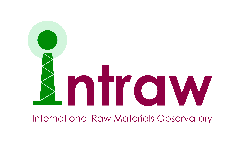 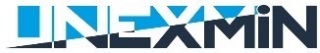 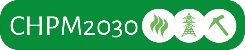 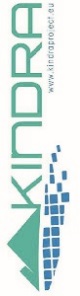 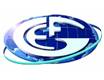 SZERVEZETI ÉLETJegyzőkönyv a Magyarhoni Földtani Társulat 167. Rendkívüli Közgyűléséről, 2017. 05. 05.3PROGRAMOK IDŐRENDBENSzeptember 7. (csütörtök)Novohrad-Nógrád Geopark Kft., MFT – 100 évesek a Szilvás-kői barlangok c. konferencia – Salgótarján5Szeptember 7–9. MFGI, MFT – 8. Kőzettani és Geokémiai Vándorgyűlés – Szihalom6Szeptember 11. Mérnökgeológiai és Környezetföldtani Szakosztály – Vezetőségi ülés – Budapest6Szeptember 18. Tudománytörténeti Szakosztály – Előadóülés – Budapest6Szeptember 28–29. Földtani és kultúrtörténeti emlékeink nyomában c. terepbejárás a Felvidéken7Október 7., 14. Progeo Földtudományi Természetvédelmi Szakosztály, nemzeti park igazgatóságok és más közreműködők – Geotóp napok 7Október 9–11. A Mérnökgeológiai és Környezetföldtani Szakosztály közreműködésével – Geotechnika 2017 Konferencia – Velence Resort & Spa8Október 16. Tudománytörténeti Szakosztály, Ásványtan-Geokémiai Szakosztály – Előadóülés – Beszámoló a Werner-szimpóziumról, Freiberg, 2017. június 29.–július 1. – Budapest8BEHARANGOZÓNovember 3. Kubinyi Ágoston sírjának megkoszorúzása – Tápiószentmárton8November 11–12. Földtudományos forgatag – Budapest9November 16–17. Ásványtani, kőzettani és geokémiai felsőoktatási műhelyeink éves találkozója 2017 – Debrecen9November 24. Alföldi Területi Szervezet – NosztalGEO 2017 – Algyő102018. május 24–26. Őslénytani- Rétegtani Szakosztály – 21. Magyar Őslénytani Vándorgyűlés – Félixfürdő (Románia)11PÁLYÁZATOKKriván Pál Alapítványi Emlékérem11Semsely Andor Ifjúsági Emlékérem11FELHÍVÁS TÁRSULATI KITÜNTETÉSEK ADOMÁNYOZÁSÁRA12HÍREKAz „Év ásványa” és „Év ősmaradványa” következő programjai 12H2020 PROJEKTJEINK LEGÚJABB HÍREI13